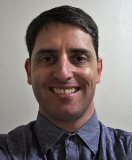 MARK DAYAddress: Apt. 301, Black Townsville Gadong 231, Street 7, Musu-dong 837, Eupnae-dong, Dangjin City, Chungcheongnam-do. (343-805)충청남도 당진시 읍내동 837 무수동 7길 231 블랙스빌 가동 301호 (343-805)Date of birth:  13th January 1971Education and Qualifications:Third Level2000-2005 	The Open University, Awards and Ceremonies 			Bachelor of Arts in Social Center, PO Box 123, Milton Keynes, 				Science - 2.1 Honours DegreeMK7 6DQ, United Kingdom.Tel: 44 1908 653003		E-mail: acc-gen@open.ac.ukSecond Level1989-1988 		Plunket College, Whitehall, Dublin 9, Ireland. 		Leaving Certificate (1989)1983-1988 		Coolmine Community School, Dublin 15. 		Leaving Certificate (1988)TEFL CoursesJune-August		i-to-i, Exploration House, 26 Main Street, 		TEFL Certificate - 20 Hour 2006 			Dungarvan, Co. Waterford, Ireland. 			Grammar Awareness ModuleTel: 353 58 40050 -	E-mail: info@i-to-i.com 				TEFL CertificateSeptember 2006 		TEFL House, 6 Church Road, Malahide, Co. Dublin, Ireland. 	TEFL Certificate -Tel: 353 1 8457927 	E-mail: info@teflhouse.com 				60 hour on-lineEmployment History:March 2012 – Present 	Wonderland English School, Taewoo Building, 299-16, Eupnae-dong, Dangjin City,Chungcheongnam-do.	Position: English as a Second Language (ESL) TeacherFebruary 2011 –		Herald School Yangcheon Campus, Sinjeong-dong 1286-1,Yangcheon-gu, Seoul. February 2012 		Position: English as a Second Language (ESL) TeacherMarch 2008 –		Pals Lab Ulsan English School, 4th Floor Hyundai Sports Center, 1640-6 Sinjung-2	January 2011		Dong, 156-19 Ok-Dong, Nam-gu, Ulsan, Gyeongsangnam-do.Position: English as a Second Language (ESL) TeacherDecember 2006 - 		ESB Jung Chul Language School, Namkwang B/D 2F 34/6, 1566 Uncheon-dong, Heungdeok-gu,December 2007 		Cheongju, Chungcheongbuk-do.  Position: English as a Second Language (ESL) TeacherApril - December 2006 	Federal Security Solutions, 4th Floor Knockmaun House, 42-47 Lower Mount Street, Dublin 2, 	Ireland.		Position: Static Security OfficerJuly 2004 - April 2006 	Force 10 Security Ltd., 196 Howth Road, Clontarf, Dublin 3, Ireland. Position: Security Officer November 1999 - 		ESSO Service Station Chapelizod, Chapelizod, Dublin 20, Ireland.June 2004		Position: Sales Assistant (Part-time)January - 		Mooney’s News and Food Store, 42 Muckross Avenue, Perrystown, Dublin 12, Ireland. September 1999 		Position: Sales AssistantMarch 1990 - 1998 	Ove Arup and Partners Ireland, Consulting Engineers, 10 Wellington Road, Ballsbridge, Dublin 4, Ireland.   	Position: Civil Engineering TechnicianSkills Profile:Communication - in managing and conversing with students, and working with colleaguesPlanning and organising - preparing for classes, and previously in carrying out degree study researchTeam working - completing tasks in my employment experiencesTime management - while planning and conducting classes, and in managing work schedulesComputing - good working knowledge of Microsoft Works word processor, and use of internetEmployment Reference: 			Character Reference:Ms. 김상숙, Manager					Ms. Therese Dowling, ManagerWonderland English School, 				Capital Glass Co. Ltd., Taewoo Building, 299-16, Eupnae-dong,			62 Lower Clanbrassil Street,Dangjin, Chungcheongnam-do. 				Dublin 8, Ireland. Tel: 041-354-0533 					Tel: 353 1 4532631 / 353 1 4531157